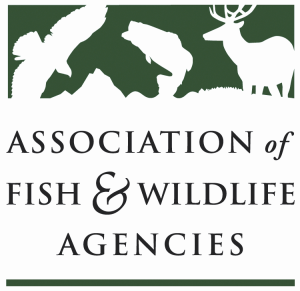 BIRD conservation Committee PART IChair: Gordon Myers, NC Wildlife Resources CommissionVice-Chair:  Tony Wilkinson, NY State Department of Environmental Conservation6 March 20191:00 pm-5:00 pmNorth American Wildlife and Natural Resources ConferenceDenver, CODRAFT AGENDA v12Feb19Agenda1:00 	Welcome/Introductions/ Announcements 1:15  US Fish & Wildlife Service Migratory Bird Program Updates	Ken Richkus, Division Chief, Division of Migratory Bird Management1:45 Canadian Wildlife Service UpdateSilke Neve, Director of Monitoring, Assessment and Information Division2:15 Migratory Bird Incidental Take: Best Management Practices and Model Regulatory Language	Judith Scarl, Bird Conservation Program Manager, AFWA/NABCI CoordinatorLane Kisonak, Staff Attorney, AFWA OR Erik Schneider, Policy Analyst, Audubon2:45  North American Bird Conservation Initiative (NABCI) UpdatesJudith Scarl, Bird Conservation Program Manager, AFWA/NABCI Coordinator3:05-3:15 BREAK3:15  NABCI State of the Birds 2019:  State Agency Contributions to Bird Conservation	Tom Moorman, Chief Scientist, Ducks Unlimited/Ken Rosenberg, Cornell Lab of Ornithology3:30  Bird Conservation in the 116th Congress:  Migratory Bird Conservation Funding BriefingJennifer Cipolletti, Director of Conservation Advocacy, American Bird Conservancy3:40 2018 NAWMP Plan Release Jerome Ford, Assistant Director for Migratory Birds, USFWSSilke Neve, Director of Monitoring, Assessment and Information Division, CWS3:50  New Avian Knowledge Network Capacities and Next StepsJohn Alexander, Executive Director, Klamath Bird Observatory4:00  Alliance for America’s Fish and Wildlife/Recovering America’s Wildlife ActSean Saville, Blue Ribbon Panel Campaign Manager, AFWA4:15 Legislative UpdatesJen Mock Schaeffer, Government Affairs Director, AFWA4:25 Southern Wings Progress Updates 
Deb Hahn, International Relations Director, AFWA4:40 Additional Discussion, Closing Items5:00 Adjourn